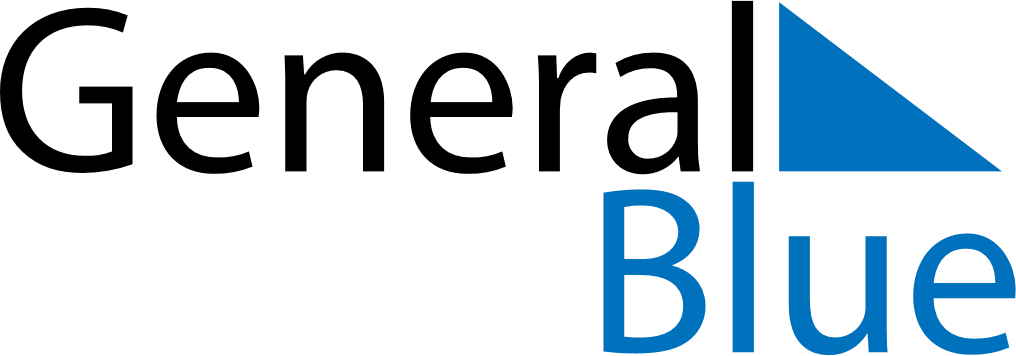 August 2024August 2024August 2024August 2024August 2024August 2024Ongjin, North KoreaOngjin, North KoreaOngjin, North KoreaOngjin, North KoreaOngjin, North KoreaOngjin, North KoreaSunday Monday Tuesday Wednesday Thursday Friday Saturday 1 2 3 Sunrise: 5:41 AM Sunset: 7:47 PM Daylight: 14 hours and 6 minutes. Sunrise: 5:42 AM Sunset: 7:46 PM Daylight: 14 hours and 4 minutes. Sunrise: 5:43 AM Sunset: 7:45 PM Daylight: 14 hours and 2 minutes. 4 5 6 7 8 9 10 Sunrise: 5:44 AM Sunset: 7:44 PM Daylight: 14 hours and 0 minutes. Sunrise: 5:45 AM Sunset: 7:43 PM Daylight: 13 hours and 58 minutes. Sunrise: 5:46 AM Sunset: 7:42 PM Daylight: 13 hours and 56 minutes. Sunrise: 5:46 AM Sunset: 7:41 PM Daylight: 13 hours and 54 minutes. Sunrise: 5:47 AM Sunset: 7:40 PM Daylight: 13 hours and 52 minutes. Sunrise: 5:48 AM Sunset: 7:39 PM Daylight: 13 hours and 50 minutes. Sunrise: 5:49 AM Sunset: 7:38 PM Daylight: 13 hours and 48 minutes. 11 12 13 14 15 16 17 Sunrise: 5:50 AM Sunset: 7:37 PM Daylight: 13 hours and 46 minutes. Sunrise: 5:51 AM Sunset: 7:35 PM Daylight: 13 hours and 44 minutes. Sunrise: 5:52 AM Sunset: 7:34 PM Daylight: 13 hours and 42 minutes. Sunrise: 5:53 AM Sunset: 7:33 PM Daylight: 13 hours and 40 minutes. Sunrise: 5:53 AM Sunset: 7:32 PM Daylight: 13 hours and 38 minutes. Sunrise: 5:54 AM Sunset: 7:30 PM Daylight: 13 hours and 36 minutes. Sunrise: 5:55 AM Sunset: 7:29 PM Daylight: 13 hours and 33 minutes. 18 19 20 21 22 23 24 Sunrise: 5:56 AM Sunset: 7:28 PM Daylight: 13 hours and 31 minutes. Sunrise: 5:57 AM Sunset: 7:26 PM Daylight: 13 hours and 29 minutes. Sunrise: 5:58 AM Sunset: 7:25 PM Daylight: 13 hours and 27 minutes. Sunrise: 5:59 AM Sunset: 7:24 PM Daylight: 13 hours and 25 minutes. Sunrise: 5:59 AM Sunset: 7:22 PM Daylight: 13 hours and 22 minutes. Sunrise: 6:00 AM Sunset: 7:21 PM Daylight: 13 hours and 20 minutes. Sunrise: 6:01 AM Sunset: 7:20 PM Daylight: 13 hours and 18 minutes. 25 26 27 28 29 30 31 Sunrise: 6:02 AM Sunset: 7:18 PM Daylight: 13 hours and 16 minutes. Sunrise: 6:03 AM Sunset: 7:17 PM Daylight: 13 hours and 13 minutes. Sunrise: 6:04 AM Sunset: 7:15 PM Daylight: 13 hours and 11 minutes. Sunrise: 6:05 AM Sunset: 7:14 PM Daylight: 13 hours and 9 minutes. Sunrise: 6:06 AM Sunset: 7:13 PM Daylight: 13 hours and 7 minutes. Sunrise: 6:06 AM Sunset: 7:11 PM Daylight: 13 hours and 4 minutes. Sunrise: 6:07 AM Sunset: 7:10 PM Daylight: 13 hours and 2 minutes. 